DOCUMENTO BASE DEL PLAN DE VIDA DEL CORREGIMIENTO DE OBONUCO-MUNICIPIO DE PASTO-NARIÑO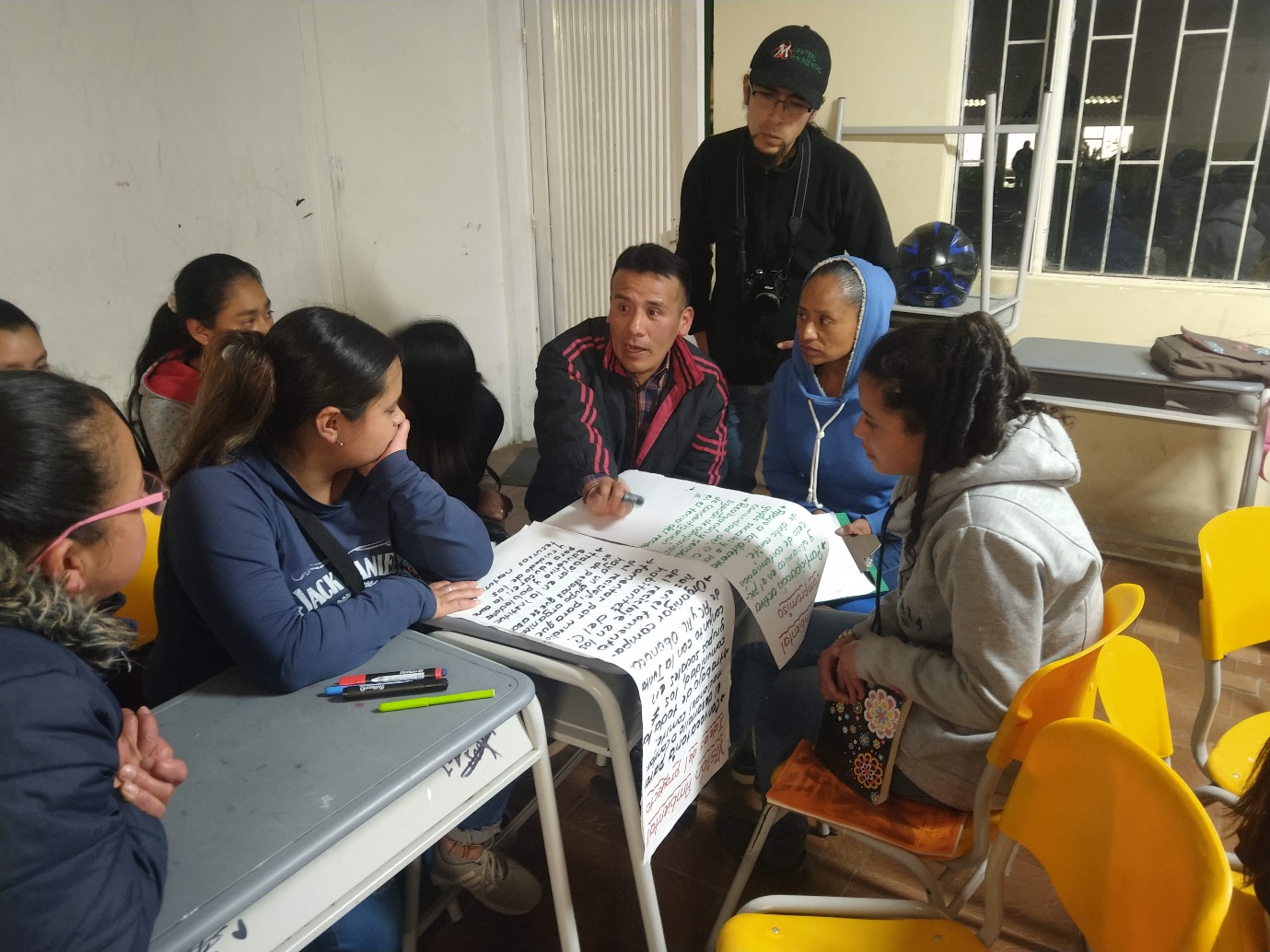 Lista de TablasPág.Tabla 1. Características generales de la dimensión política del Corregimiento de Obonuco en Pasto   ………………………………………………………………………………….…….11Tabla 2. Características generales de la dimensión social del Corregimiento de Obonuco en Pasto.	………………………………………………………………………………………....14Tabla 3. Características generales de la dimensión económica del Corregimiento de Obonuco en Pasto………………………………………………………………………………………15Tabla 4. Características generales de la dimensión cultural del Corregimiento de Obonuco en Pasto	…………………………………………………………………………………….........16Tabla 5. Características generales de la dimensión ambiental del Corregimiento de Obonuco en Pasto………………………………………………………………………………………………17Lista de FigurasPág.Figura 1. Mapa del Corregimiento de Obonuco del municipio de Pasto	10PRESENTACIÓNEstimada comunidad, en el municipio de Pasto se vienen adelantando procesos de participación democrática importantes como Los Planes de Vida Comunales y Comunitarios. Estos instrumentos autónomos de planificación y gestión territorial, fueron elaborados en 11 comunas y 13 corregimientos en el año 2006, mediante varios ejercicios de participación ciudadana y comunitaria, a partir de una alianza estratégica entre las organizaciones comunitarias y sociales, la Administración Municipal, la ONG Suyusama y Fundación Social.Este trabajo colectivo permitió trazar las visiones compartidas a 20 años en la dimensión política, social, económica, cultural y ambiental en cada territorio. Sin embargo, varios sueños, programas y proyectos priorizados en su momento, no se han logrado desarrollar debido a la falta de apoyo institucional y empoderamiento comunitario. Por lo cual, también es necesario resaltar que algunos sectores han realizado varios esfuerzos para actualizar sus propios Planes de Vida.Es así como desde el año 2017, empieza un nuevo proceso de Resignificación de los Planes de Vida Comunales y Comunitarios en el municipio de Pasto, con el propósito de fortalecer la cultura participativa, comunitaria e incluyente desde un enfoque diferencial. Esto, también contemplado desde el Plan de Desarrollo Municipal 2016-2019, “Pasto Educado Constructor de Paz”, particularmente en el Pacto por un Gobierno Abierto y Participativo, y su ruta especializada para el fortalecimiento social comunitario.Este proceso coordinado por la Secretaría de Desarrollo Comunitario y apoyado por la Universidad Mariana, la Universidad Nariño y la Agencia Española de la Cooperación Internacional para el Desarrollo (AECID) mediante el Proyecto de Desarrollo Territorial del Departamento de Nariño (PDT), se ha llevado a cabo con las 12 comunas de la zona urbana y los 17 corregimientos en la zona rural de Pasto. Cuyos resultados se manifiestan, en algunos casos, en la construcción del Plan de Vida, y en otros, en la retroalimentación y actualización de los Planes de Vida anteriores. Esta vez, la participación ciudadana y democrática se orienta hacia un objetivo común y multidimensional: trazar una hoja de ruta autónoma que permita llevar a la práctica los escenarios soñados para vivir en paz y vivir bonito en el territorio, y en general, para un buen vivir de las comunidades.Se espera que estos nuevos Planes de Vida orienten la toma de decisiones y acciones eficientes, equitativas y sostenibles a nuestras comunidades, las organizaciones sociales de base, las instituciones y actores sociales involucrados en la administración y planificación del territorio. Pues estos instrumentos reflejan el análisis y comprensión holística de nuestras comunas y corregimientos, tanto en componente diagnóstico como estratégico. Además, es necesario tener en cuenta que estos insumos deben ser articulados con otros instrumentos de planeación, tales como el Plan de Desarrollo Municipal.De ahí que, la recuperación de nuestra memoria colectiva, la apropiación social del conocimiento, la cohesión social, el diálogo de saberes, el empoderamiento comunitario y la recuperación de la confianza en nuestra ciudadanía y las instituciones, son fundamentales para la sostenibilidad de este proceso de Resignificación de los Planes de Vida Comunales y Comunitarios en el municipio de Pasto, en el corto, mediano y largo plazo. En las presentes líneas se establece cada una de las secciones de nuestro Plan de Vida en particular. Hemos intentado reflexionar sobre las siguientes preguntas: ¿Qué es un Plan de Vida?, ¿Cómo hemos tejido nuestro Plan de Vida?, ¿Quiénes somos?, ¿Cómo estamos?, y ¿Hacia dónde vamos? Por tanto, los invitamos a leernos, conocernos y entendernos como comunidad, a continuar conversando larga y tendidamente y participando en esta minga para la vida.San Juan de Pasto, diciembre de 2019¿QUÉ ES UN PLAN DE VIDA?Es un instrumento de planeación y gestión propio, autónomo y colectivo que se construye a través del diálogo de saberes y un proceso participativo en las comunas y corregimientos del municipio de Pasto. En este se identifica la situación actual, las problemáticas y necesidades de nuestras comunidades, así mismo, las posibles alternativas de solución y aprovechamiento de oportunidades. En consecuencia, plasma nuestras visiones, sueños y acciones compartidas en el largo plazo en cada una de las dimensiones del territorio: política, social, económica, cultural y ambiental. ¿Quiénes participan?Nuestros niños, jóvenes, adultos mayores, mujeres, hombres, madres comunitarias, comunidades y organizaciones indígenas, campesinas, productivas, afrodescendientes y LGTBI, dirigentes comunales, Juntas de Acción Comunal, Juntas Administradoras Locales, Juntas de acueducto y alcantarillado, comités culturales, deportivos, ecológicos y salud, la academia y la Comuna en general.¿Para qué sirve un Plan de Vida?Como carta de navegación de cogestión territorial en las comunas y corregimientos.Articular intervenciones comunitarias e institucionales que solucionen problemáticas y necesidades y promuevan las potencialidades, mediante el presupuesto participativo, los programas y proyectos de los planes de desarrollo municipal y departamental, entre otras políticas públicas.Orientar el logro de los sueños de la comunidad para vivir en paz y su buen vivir.¿Cómo se construye un Plan de Vida?Participativa y democráticamente desde la comunidad de las comunas y corregimientos, a través de espacios colectivos como asambleas, talleres, encuentros e intercambios de saberes, mingas de pensamiento y de la palabra, ollas comunitarias (corregimientos), jornadas ecológicas y actos culturales y deportivos.¿Cuáles son los aspectos legales de un Plan de Vida?Constitución Política de Colombia 1991 en sus artículos no. 339 y 344, los cuales hablan sobre la planeación territorial.Ley 152 del 15 de julio de 1994.Por la cual se establece la Ley Orgánica del Plan de Desarrollo.Ley 388 del 18 de julio 1997. Por la cual se modifica la Ley 9ª de 1989, y la Ley 3ª de 1991 y se dictan otras disposiciones. En esta se hace referencia a los Planes de Desarrollo y Ordenamiento Territorial.Ley 743 de 2002. Por la cual se desarrolla el artículo no. 38 de la Constitución Política de Colombia en lo referente a los organismos de acción comunal. (Art. 4-19) numeral E y D.Ley 1551 de 6 de julio 2012. Por la cual se dictan normas para modernizar la organización y el funcionamiento de los municipios, artículo no. 3.Ley Estatutaria 1757 de 2015. Por la cual se dictan disposiciones en materia de promoción y protección del derecho a la participación democrática, artículo no. 90, 92, 93, 399 y 342.Acuerdo Número 012 (mayo 30 de 2016). Por el cual se adopta el Plan de Desarrollo del Municipio de Pasto 2016 – 2019 “Pasto Educado Constructor de Paz”.¿CÓMO HEMOS TEJIDO NUESTRO PLAN DE VIDA?Experiencias anterioresObonuco fue un asentamiento Quillacinga antes del descubrimiento de América. Este territorio se denominaba Jobonuco o Coconuco, que según los indígenas significa valle de piedras, teniendo en cuenta la cercanía al Volcán Galeras y los relatos de los vulcanólogos de la historia de este volcán, mencionan que las bocas de este debieron estar dirigidas hacia esta parte. Durante mucho tiempo, el territorio se mantuvo como resguardo indígena y con el tiempo paso a ser Comisaria del corregimiento de Catambuco, hasta que, en el año de 1979, según el acuerdo 012, dado el 24 de abril del mismo año, se nombró a Obonuco un corregimiento más del municipio de Pasto, que empezó a funcionar como tal, a partir del primero de mayo de ese año.A partir de la creación de Obonuco como Corregimiento, en el territorio se da la necesidad de un trabajo comunitario, a cargo de diferentes líderes que se empoderaron de los procesos en pro del desarrollo de la comunidad. José Leonardo Pupíales fue el primer presidente de la junta de acción comunal del corregimiento, gracias a sus gestiones llega la electricidad a Obonuco, otros de los líderes que han dejado gran legado por su trabajo son, Luis Alberto Buesaquillo y José Luis Botina ex presidente y ex corregidor respectivamente, quienes lograron la pavimentación de la carretera que conecta a Obonuco con el Municipio de Pasto. El corregimiento de Obonuco cuenta con un Plan de Vida denominado “Rincón Fértil Entre Soles y Alisos” elaborado en el año de 2006 bajo a la administración del Alcalde Municipal Raúl Delgado Guerrero. En este documento se encuentran plasmados los sueños de corregimiento que se configuran en proyectos para el futuro, ya sea a mediano o corto plazo, desde las dimensiones  política, social, cultural, ambiental y económicas, dicha proyección está dada en periodos de cuatro años; según el plan, éste “no es un Plan acabado, sino el inicio al diálogo abierto, democrático y fraternal para que sea una fuente continua de ideas, que se vaya actualizando y renovando con el paso inexorable del tiempo”. El plan de vida del periodo en mención, está basado en un componente ético que busca garantizar un futuro, que brinde a los habitantes una vida digna, constituida como “Desarrollo Humano Sostenible”. En la construcción del plan de vida, participaron las asociaciones del corregimiento, gremios, miembros de la parroquia, funcionarios de la Alcaldía Municipal, miembros de la institución educativa y la comunidad en general, quienes asistieron al diplomado “Gestión Participativa del Desarrollo”, con el fin de recibir capacitación, para luego desarrollar talleres como: construcción de los sueños del futuro, comprensión y construcción de las estrategias, aportes a los sueños desde los problemas y potencialidades, identificación de planes, programas y proyectos a través del reconocimiento del contexto.En el corregimiento se le da continuidad al proceso, se conforma el colectivo “Plan Vida”, por jóvenes profesionales que realizan talleres de liderazgo con la IEMO y un ejercicio de planeación local con la comunidad y líderes, el 29 de diciembre de 2014; producto de un proyecto con Ciudad Bienestar de Pasto Salud ESE, obteniéndose un documento actualizado de los proyectos consensuados y priorizados.Finalmente, cabe rescatar que el Plan de Vida se configura como un documento valioso que aporta significativamente a los procesos de planificación de la comunidad, siendo un insumo que aporta a los programas de gobierno de los candidatos a futuros alcaldes del municipio, y de esta manera generar un dialogo entre la comunidad y el Estado en pro del desarrollo comunitario y el bienestar común.En consecuencia, el presente documento base intenta fortalecer el Plan de Vida del corregimiento de Obonuco plasmado desde el año 2006 por la misma comunidad, mediante la presentación de nuevos insumos y reflexiones construidos desde el año 2017.Retroalimentación del Plan de Vida para la paz y el buen vivirHoy por hoy, el Corregimiento de Obonuco en articulación con la Secretaria de Desarrollo Comunitario de la Administración Municipal (2016-2019), la Universidad Mariana y la Universidad Nariño, continúan fortaleciendo su Plan de Vida, en el marco de un proceso de participación ciudadana y democrática para la formulación y resignificación de planes de vida comunales y comunitarios en el municipio de Pasto.En primera instancia, se realizó un auto reconocimiento de la comunidad y su historia a partir de los relatos orales, conversaciones y observaciones participantes. Esto permitió delimitar el territorio (fronteras físicas y ancestrales) e identificar las relaciones vecinales, las acciones de recuperación de fauna y flora y los sentidos de la comunidad con respecto a la vivienda, el núcleo familiar, la situación laboral y de salud, entre otros.En segunda instancia, la aproximación a la construcción del diagnóstico situacional del corregimiento de Obonuco en sus dimensiones: política, social, económica, cultural y ambiental, es el resultado de la revisión de otros instrumentos de planificación como el Plan de Ordenamiento Territorial del Municipio de Pasto 2015-2027 “Pasto Territorio Con-Sentido” (cuadernos diagnósticos, documento técnico de soporte, programa de ejecución y ruta para la construcción participativa) y talleres participativos realizados con la comunidad para recopilar información sobre la historia de la comuna, la priorización de problemáticas y necesidades y la propuesta de sueños de futuro.Finalmente, la validación del proceso de participación ciudadana en el fortalecimiento de este Plan de Vida, apoyada por el Proyecto de Desarrollo Territorial de Nariño en Condiciones de Paz-Fase II (PDT-Nariño) de la Agencia Española de Cooperación Internacional para el Desarrollo-AECID, conllevó a que Obonuco identificara algunos sueños, acciones concretas y compromisos comunitarios que permitan acercarse a una visión compartida y actualizada en cada dimensión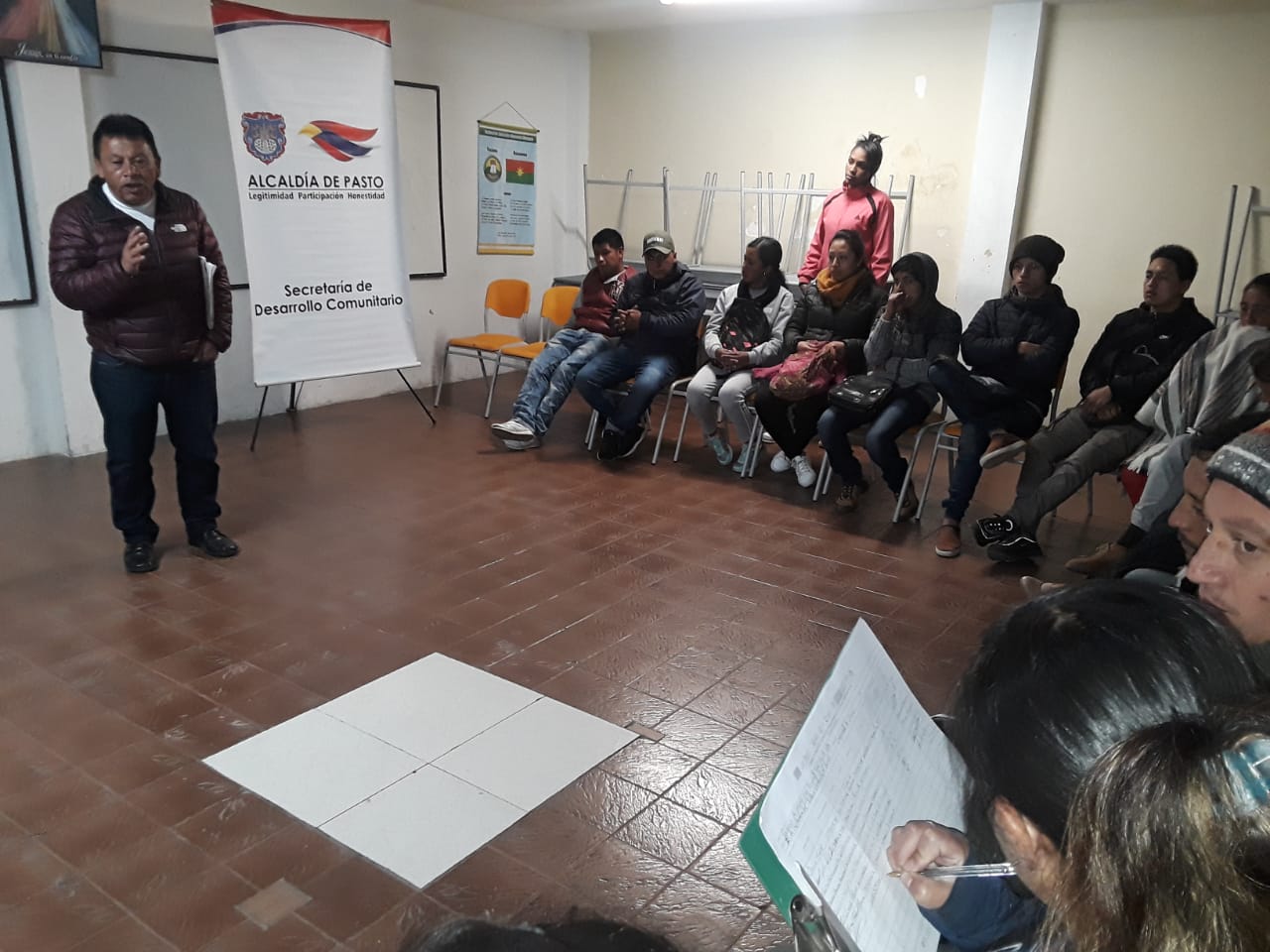 La comunidad refleja las voces de los pastusos que añoraran un mejor presente y un mejor futuro, donde puedan acceder a los bienes públicos, más y mejores trabajos, escenarios de paz, convivencia, ética y legalidad, inclusión social y territorial y una mejor relación con el ambiente y la naturaleza que les permita disfrutar de un buen vivir en su comuna. El buen vivir es comprendido como una forma multidimensional de organizar y vivir la vida por parte de las comunidades locales, teniendo en cuenta sus historias, identidades, heterogeneidades, autonomías, derechos y compromisos colectivos para la transformación. Lo cual, también se complementa con algunos objetivos del desarrollo humano y el desarrollo sostenible a nivel económico, social y ambiental, así también, con la construcción de la paz desde las comunidades y distintos territorios en nuestra Colombia.¿QUIÉNES SOMOS?Ubicación geográficaLocalización: El Corregimiento de Obonuco, se encuentra ubicado en el Departamento de Nariño al sur del País a 5 km de la ciudad de Pasto, en las estribaciones de las faldas del Volcán Galeras. Límites: Al norte con el corregimiento de Obonuco, en el sur con los corregimientos de Gualmatan y Jongovito, en el oriente con el área urbana del Municipio y en el occidente con los Municipios de Tangua y Yacuanquer. Dentro de sus sectores se encuentra: Jesús Nazareno, La Playa, San José y San Sebastián.Temperatura: Su temperatura promedio es de 12 ºC. A una altura de 2800 m.s.n.m Población Cuenta con 6.500 habitantes aproximadamente. Veredas que conforman el CorregimientoObonuco Centro, San Antonio, Mosquera, Santander, San Felipe.Mapa de ubicación:Figura 1. Mapa del Corregimiento de Obonuco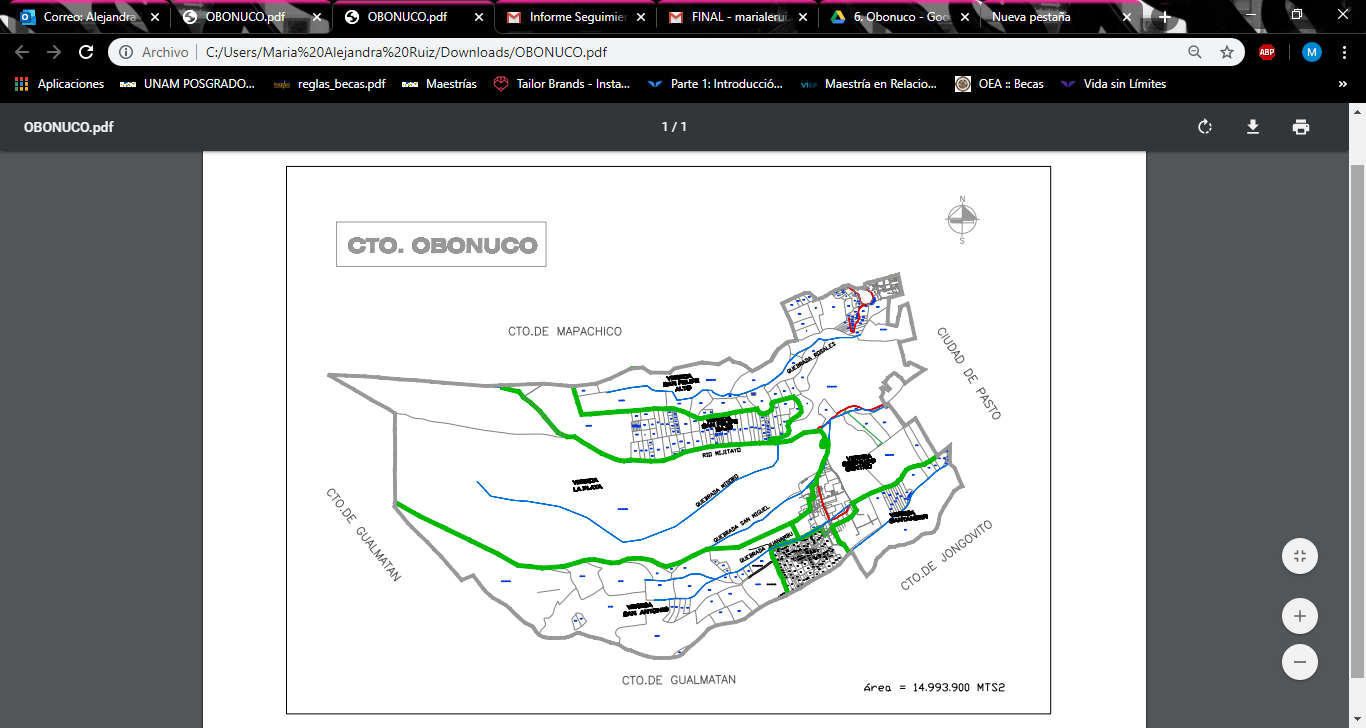 ¿CÓMO ESTAMOS?Esta sección presenta una lectura y comprensión del territorio del corregimiento de Obonuco del municipio de Pasto, a partir de la identificación de condiciones generales en cada una de sus dimensiones: política, social, económica, ambiental y cultural. Por tanto, esta aproximación a un diagnóstico situacional sobre las estructuras organizativas, las relaciones sociales y comunitarias, las necesidades básicas insatisfechas, el estado de los derechos humanos, las actividades económicas y productivas, las relaciones entre el ser humano y la naturaleza a la hora de producir, consumir, movilizarse o asentarse y las prácticas, saberes e identidades culturales, permite posteriormente, orientar la planificación y gestión colectiva de dicha comuna. Es decir, este análisis conlleva a plantear las respuestas de la pregunta: ¿Hacia dónde vamos?Dimensión PolíticaEl diagnóstico de esta dimensión identifica la estructura organizativa y las instituciones públicas presentes en el corregimiento.Tabla 1. Características generales de la dimensión política del corregimiento de Obonuco en Pasto.Fuente: Elaboración propia con base a revisión documental y diálogo de saberes con habitantes del corregimiento de Obonuco.Dimensión SocialA partir del diagnóstico realizado se tiene en cuenta aspectos como, características generales de familia y el trabajo, la presencia de comunidades indígenas, educación, salud, saneamiento básico, servicios públicos e inseguridad.Tabla 2. Características generales de la dimensión social del corregimiento de Obonuco en Pasto.Fuente: Elaboración propia con base a revisión documental y diálogo de saberes con habitantes del corregimiento de Obonuco.Dimensión Económica:Realizado el diagnóstico para esta dimensión se tiene en cuenta la vocación de la tierra, los actores y asociaciones productivas, el sector del comercial y las problemáticas respectivas. Tabla 3. Características generales de la dimensión económica del corregimiento de Obonuco en Pasto.Fuente: Elaboración propia con base a revisión documental y diálogo de saberes con habitantes del corregimiento de Obonuco.Dimensión Cultural:Se tendrán en cuenta sus fiestas Patronales o Tradicionales, identidades y sus manifestaciones, los patrimonios sagrados e históricos.Tabla 4. Características generales de la dimensión cultural del corregimiento de Obonuco en PastoFuente: Elaboración propia con base a revisión documental y diálogo de saberes con habitantes del corregimiento de Obonuco.Dimensión Ambiental:En esta dimensión se tiene en cuenta aspectos como la presencia de flora y fauna, ríos cuencas y paramos, problemáticas y riesgos ambientalesTabla 5. Características generales de la dimensión ambiental del corregimiento de Obonuco en PastoFuente: Elaboración propia con base a revisión documental y diálogo de saberes con habitantes del corregimiento de Obonuco.¿HACIA DÓNDE VAMOS?En esta oportunidad se presenta algunos escenarios alternativos que han sido pensados, soñados e imaginados participativa y colectivamente por el Corregimiento de Obonuco. En ese sentido se retoma las visiones en cada una de las dimensiones: política, social, económica, cultural y ambiental del Plan de Vida “Rincón Fértil entre Soles y Alisos” del año 2006. De igual manera, se trae a colación los elementos de una visión de futuro para el corregimiento, planteados en el marco del convenio interinstitucional entre la Universidad Mariana y la Alcaldía Municipal desde el año 2017.De manera complementaria, se tocan algunos sueños colectivos, ideas de proyectos o estrategias y compromisos comunitarios a partir del diálogo de saberes con la comunidad, liderado por la Alcaldía Municipal y apoyado por el PDT-Nariño en el año 2019. En consecuencia, se realizó un ejercicio de análisis, reflexión y diálogo propositivo para retroalimentación del Plan de Vida, en el marco de la construcción de la paz y buen vivir. Dimensión PolíticaVisión 2006En Obonuco existe una cultura organizacional moderna que respeta al ciudadano, mejorando su nivel de vida y los procesos administrativos públicos encaminados a elevar el nivel de vida. La comunidad es unida, sin indiferencia ni discriminación. Nuestros líderes son honestos, con respeto hacía lo público, honrados e integrados con la comunidad, la que les brinda su respaldo. Nuestro corregimiento es un lugar pacífico. La comunidad es educada, cívica y vive sin temor. Obonuco cuenta con una organización dedicada a pensar la comunidad y en su desarrollo político, cultural y productivo, que permite alcanzar los mejores resultados comunitarios. En Obonuco, todos los habitantes somos unidos.Sueños colectivos y acciones concretasFormulación y capacitación continua a las organizaciones y lideres Generar sentido de pertenencia y compromiso en los habitantes.Contar con un centro cultural y administrativo.Contar con representación política propia del territorio.Tener una fuerte incidencia políticaCompromisos comunitariosParticipación en dichas escuelasGestión ante entidades públicas y privadas.Unión de organizaciones comunitarias en el corregimiento.Unir a la comunidad para solidificar propuestas representativas. Exigir la rendición de cuentas y la buena inversión de presupuestos.Dimensión SocialVisión 2006Obonuco está compuesto por una comunidad plenamente pacífica. Dedicada a estar con sus seres queridos, trabajadora. Todos sus habitantes gozan de protección social, todas las personas viven felices. Todos los habitantes de Obonuco saben escribir y leer. Se aprovecha el conocimiento y la experiencia del talento humano para la creación de una escuela permanente de saberes. Obonuco cuenta con una escuela de servicios y oficios varios. Cuenta con una IEM que desarrolla uno oferta educativa que responde a los intereses, necesidades y expectativas de la comunidad, basada en programas para inculcar valores, convivencia pacífica y buenas relaciones ciudadanas.Sueños colectivos y acciones concretas 2019Que nuestros jóvenes estén libres del consumo de S.P.A, armas y violencia.Que Obonuco sea seguro como antes.Que los habitantes de Obonuco estén completamente alfabetizados y estén en capacidades adecuadas para tener estudios.Contar con una escuela de arte y oficios que sirva como puente para la recuperación social.Compromisos comunitarios 2019Gestionar con el gobierno municipal y departamental.Colaboración desde la comunidad a los líderes gestores.Brindar información y motivar a la participación de las personas que se puedan beneficiar las iniciativas comunitarias o institucionales.Dimensión EconómicaVisión 2006Obonuco cuenta con una organización amplia en la producción, transformación, comercialización tanto de productos agropecuarios como las plantas aromáticas y especies menores. Existen grupos de trabajo en transformación de alimentos que realizan contratos para prestar sus servicios dentro y fuera del corregimiento. Tenemos una organización amplia para la producción, se fomenta las microempresas relacionadas con el Corredor Gastronómico de Pasto, la producción en huertas caseras para el autoconsumo, la producción de plantas aromáticas, la protección y rescate de recursos genéticos. Nuestros suelos son adecuadamente utilizados, poseemos terrenos muy bien cultivados, producimos para abastecer el mercado local y el de Pasto. Cuenta con asociaciones que trabajan con especies menores, con un Centro de acopio propiedad de las organizaciones productivas, con una plaza de mercado y con un punto de exposición y comercialización de los productos artesanales. Todos los habitantes de Obonuco cuentan con empleo justamente remunerado. Contamos con grandes fuentes de trabajo como el corredor gastronómico de Pasto.Sueños colectivos y acciones concretas 2019Tener una amplia producción en productos agropecuarios.Contar con una empresa de carnes y embutidos.Aprovechar los terrenos de cultivo.Ampliar y fortalecer el proyecto Hecho en ObonucoFomentar la unión entre artesanos, como un gran sector económico.Compromisos comunitarios 2019Capacitarnos adecuadamente y participar de manera activa de los jóvenes y de la comunidad en general.Informarnos del estado de la dimensión económica de Obonuco para mejorarla.Dimensión CulturalVisión 2006Todos los habitantes de Obonuco respetan la riqueza pluricultural existente, apoyan y fortalecen la tradición oral, las artesanías, el arte, las danzas, el teatro, la literatura, las fiestas tradicionales, leyendas y la música: defienden y rescatan la identidad cultural. Obonuco celebra sus fiestas tradicionales acompañadas de eventos deportivos. Sus fiestas tradicionales son patrimonio cultural de la nación y se han expandido a lo largo del territorio nacional. Obonuco celebra una feria artesanal anual. Tiene un punto de exposición y comercialización de sus productos artesanales. Posee talleres permanentes en tejidos, maderas, guguas de pan y otros. Rescata, promueve y valora su patrimonio gastronómico, lo que redunda en mayores ingresos para la población. La memoria del corregimiento de Obonuco se mantiene viva a través de la participación activa en los procesos culturales de los niños, de la existencia de un archivo cultural. Existe un taller de capacitación en oficios como parte del rescate cultural. Existen grupos de teatro, música, danza que realizan sus ensayos y presentaciones en el Salón Cultural En la Casa de la Cultura se concentran la mayor parte de las expresiones artísticas y culturales de Obonuco. Obonuco posee una Biblioteca pública con un centro de informática con Internet. El corregimiento cuenta con una organización dedicada a pensar la comunidad y su desarrollo. Para esta parte se tendrán en cuenta las identidades y sus manifestaciones, los patrimonios sagrados e históricos y su problemática específica.Sueños colectivos y acciones concretas 2019Que las artesanías de Obonuco sean reconocidas a nivel regional, nacional e internacionalFortalecimiento de las danzas del corregimiento Contar con más espacios de recreación y deporteRescatar la memoria histórica del corregimientoFomentar el acceso a las TICSFomentar la cultura deportivaCompromisos comunitarios 2019Incentivar a la comunidad por la preservación culturalGenerar sensibilización en la comunidad para que no destruyan estas zonas.Establecer alianzas con Pasto deportes para proveer insumos e instructores.Ayudar a conseguir la informaciónDimensión AmbientalVisión 2006Obonuco cuenta con un centro ambiental encargado del manejo y control de los recursos naturales, la cantidad y calidad del agua y la reforestación y conservación de los recursos naturales. Obonuco tiene una cobertura total en aseo. Todos los habitantes de Obonuco practican el reciclaje. Los habitantes de Obonuco conservan, defienden y enriquecen los recursos naturales de la región. Todos los habitantes de Obonuco conservan los recursos naturales, protegen sus humedales. La comunidad colabora con la conservación del agua, reconocen y valoran las especies de animales y plantas que ahí existen. Obonuco es el corregimiento turístico y ecológico de Pasto.Sueños colectivos y acciones concretasConformar un comité de protección de las fuentes hídricasContar con una planta potabilizadora de aguaDisminuir las basuras en espacios públicos.Que la comunidad tenga una amplia educación ambiental sobre el cuidado de los recursos.Contar con una empresa o asociación de reciclaje propia del corregimientoConvocar a la comunidad para conformar el comitéGestionar desde los grupos sociales, acción comunal y acción local con instituciones.Fomentar el reciclaje y el buen manejo de recursos mediante campañasGestionar alianzas con la comunidad educativa y con los espacios comunitarios.Fomentar el reciclaje y la organización comunitaria en torno a ello, mirando a este tema como una alternativa de empleo.Compromisos comunitariosParticipación activa y dinámica por parte de los habitantes.Generar sensibilización con el tema.Apoyar a los líderes del corregimientoSensibilización sobre el reciclaje y campañas de concientización desde la comunidad.Articular con instituciones y otros estamentos comunitarios, esfuerzos por el fomento de la educación ambiental, Incentivar a diferentes sectores de la población a ser partícipes de esta iniciativa.REFLEXIONESLas sociedades y comunidades locales del siglo XXI deben enfrentar diversos escenarios relacionados con el aumento de las desigualdades políticas, sociales, económicas, ambientales y culturales y los efectos de la crisis ecológicas y ambientales. Aunado a esto, Colombia se caracteriza por los retos y oportunidades para construir la paz, más allá de los temas derivados del conflicto armado, así también por la necesidad de consolidar espacios, dinámicas y procesos de mayor participación ciudadana y democrática en la planeación y gestión colectiva de los territorios.Es así como, este proceso de Resignificación delos Planes de Vida Comunales y Comunitarios en el municipio de Pasto, una vez más se constituye en un ejemplo a seguir a nivel nacional e internacional. Donde las comunidades de este bello sur colombiano de todos los colores, sabores, sentires y saberes, alzamos nuestra voz para dialogar y concertar sobre el territorio y la vida compartida que deseamos. Esto, haciendo efectivo nuestro derecho a ser diferentes, autónomos y a apapachar nuestro propio proyecto de vida para la paz y el buen vivir.Particularmente, los habitantes del corregimiento de Obonuco hemos reflexionado sobre la importancia de estos espacios, donde los líderes, las mujeres cabeza de familia, los niños y la comunidad de base tenemos la oportunidad de participar, pensar, imaginar, soñar y conversar, así manifestamos que “la comunidad debe ser como una familia” y que “el egoísmo en la comunidad no permite el buen desarrollo de esta."  REFERENCIAS BIBLIOGRÁFICAS:ACUERDO NÚMERO 012 (Mayo 30 de 2016). Por el cual se adopta el Plan de Desarrollo del Municipio de Pasto 2016 – 2019 “Pasto Educado Constructor de Paz”.ALCALDIA MUNICIPAL DE PASTO. (2007). Plan de vida Comuna 1, “Corazón de Pasto”.ALCALDIA MUNICIPAL DE PASTO. (2015). Plan de ordenamiento territorial 2015-2017 “Pasto Territorio Con-sentido”.AUTÓNOMA, U. (s.f). DESARROLLO COMUNITARIO. Retomado de: http://www.uaim.mx/carreras/sociologia/Cuarto%20Trimestre/DESARROLLO%20COMUNITARIO. pdf, 6.CONSTITUCIÓN POLÍTICA DE COLOMBIA 1991.BANGUERA James, CUERO Andrea, QUINTERO Yulibeth& ROSERO Angie. (2017).Apoyo al proyecto de “Re significación de planes de vida de la comuna 1. Municipio de Pasto. Estudiantes séptimo semestre Trabajo Social, Universidad Mariana, Pasto, 2017.HERRERA E. Enrique. (2006).  El churo y el veinte de julio.LEY ESTATUTARIA 1757 de 2015. Por la cual se dictan disposiciones en materia de promoción y protección del derecho a la participación democrática.LEY 1551 de 6 de julio 2012. Por la cual se dictan normas para modernizar la organización y el funcionamiento de los municipios.LEY 743 de 2002. Por la cual se desarrolla el artículo no. 38 de la Constitución Política de Colombia en lo referente a los organismos de acción comunal.LEY 388 del 18 de julio 1997. Por la cual se modifica la Ley 9ª de 1989, y la Ley 3ª de 1991 y se dictan otras disposicionesLEY 152 del 15 de julio de 1994.  Por la cual se establece la Ley Orgánica del Plan de Desarrollo.ROSADA G. Nancy. BELALCAZAR B. Nancy. (2018). “Alianza Estratégica. Alcaldía de Pasto (Secretaria de Desarrollo Comunitario) y Universidad Mariana (Programa Trabajo Social).  Estructura OrganizativaEl corregimiento de Obonuco se administra de la siguiente manera: la primera autoridad del corregimiento es el corregidor, el Ingeniero agrónomo Vassil Darío Malte. La junta administradora local (JAL), conformada por tres integrantes. 6 juntas de acción comunal en total (JAC) con 697 afiliados:Junta de acción comunal del Sector Centro.Junta de acción comunal Santander (las Malvas y Santander).Junta de acción comunal San Antonio.Junta de acción comunal Mosquera.Junta de acción comunal San Felipe.Junta de Acción Comunal Bella Vista.Cuenta con la Institución Educativa.Un Centro de Salud de primer nivel.CORPOICA centro de investigación sede Obonuco. La Unidad Deportiva Recreacional Ambiental (UDRA).Asociaciones de acueducto y alcantarillado.Comité general de recreación y deportes.Asociación de usuarios del puesto de salud.Presencia de Empresa Privada: la Española productos cárnicos.Asociaciones productivasDivisión Política- AdministrativaEn el año de 1979, según el acuerdo 012, dado el 24 de abril del mismo año, se nombró a Obonuco un corregimiento más del municipio de Pasto, que empezó a funcionar como tal, a partir del primero de mayo de ese año con las siguientes veredas: Obonuco Centro, Mosquera, Santander, San Antonio, San Felipe, hacia el año 2010 se suma la vereda San Miguel.Existe comunidad indígena, reconocido como cabildo Quillasinga de Obonuco, Certificación Miniinterior resolución No 0073 de 04 de junio de 2014 y su gobernador Taita Efrén Achicanoy.Planeación localSe dio continuidad a través de las mingas de pensamiento con la dirigencia comunal y comunitario y con las instituciones educativas, como es el caso del grupo Generación Plan Vida. Se obtuvieron prioridades en todas las dimensiones teniendo en cuenta programas y proyectos, de la siguiente forma: Dimensión Política: la construcción del Centro Administrativo Cultural y Comunitario.Dimensión Social: programa Educación pertinente para todos el proyecto, Adecuación y Mejoramiento de Infraestructura y dotación.Dimensión ambiental: Adecuación y Mejoramiento del Acueducto y Alcantarillado. Dimensión Económica: Formulación e Implementación del proyecto QUAPAC-ÑAN Integral y sostenible.Presupuesto participativoEl proceso Cabildos de Presupuesto Participativo en la actual Administración 2016-2019, recupera la real y verdadera participación democrática, donde se destinan una parte de sus recursos para que sea decidida por los habitantes de los territorios y dar soluciones a las necesidades y problemas, articulados con la visión y objetivos Institucionales en el marco del Plan de Desarrollo Municipal “Pasto Educado Constructor de Paz”. En esta oportunidad se profundiza la construcción de un modelo de identidad y Democracia Participativa donde se identifica el Ciclo de la Participación como un Patrimonio Legítimo y Cultural. Implementada la ruta metodológica se organizan las asambleas de Pre-Cabildos o mingas de pensamiento en donde intercambian saberes y experiencias, socialización de la dinámica del proceso, elección de los facilitadores, se concretan las reglas de juego para la presentación de iniciativas y la asignación del techo presupuestal del corregimiento.Después del proceso de Pre-Cabildos, el corregimiento de Obonuco priorizo las siguientes necesidades:Plan de reforestación para mejorar el abastecimiento de agua.Construcción de tanque de reserva y tratamiento para mejorar las condiciones del agua. Adecuación polideportiva, sector San Felipe.Adecuación vía sector Divino Niño. Salón comunal, sector San Felipe.Techo de la gradería de la cancha de microfútbol parque principal.Construcción y reconstrucción de la red de alcantarillado sector bellavista.Compra de lote para polideportivo.Cierre de polideportivo sector Santander.Un maestro en instrumentos musicales, para darles utilidad a los existentes.De lo anterior, resultaron los siguientes proyectos que se han ejecutado o en algunos casos están por ejecutar:Fortalecimiento de las manifestaciones culturales en el área de la música.Infraestructura de calidad para forjar mentes sanas en cuerpos sanos "cancha múltiple I.E.M Obonuco sede primaria.Construcción cancha múltiple sector San FelipeProyecto integral de las instalaciones del polideportivo sector SantanderConsultoría para la instalación de cubierta en el polideportivo sector centro.Construcción de alcantarillas sectores Mosquera, San Antonio y SantanderProblemáticas y necesidadesSe requiere de procesos de formación integral para cualificar sus organizaciones comunitarias en busca del relevo generacional y liderazgos presentes.Trabajo y familiaUna parte de la población se dedica al trabajo agropecuario, en minifundios y huertas, y actualmente se dedican a otros oficios como jornaleros, albañiles, ebanistas, carpinteros, alfareros, artesanos, servicio doméstico, entre otros.Las familias del corregimiento de Obonuco, al igual que todos los corregimientos, hasta los años ochenta, eran familias numerosas y completas. De ahí en adelante, se mira que las nuevas familias ya piensan en planificación y control de natalidad, pero también empieza a aparecer el fenómeno de las madres solteras y mujeres en embarazo a muy corta edad, se fomenta la unión libre y se empieza a tomar una actitud diferente.SaludEn el corregimiento de Obonuco existe un puesto de salud ubicado en el sector centro de Obonuco y en el cual laboran nueve funcionarios entre profesionales y auxiliares y una persona que realiza el aseo, con prestación de servicio de primer nivel.EducaciónEn el corregimiento de Obonuco actualmente se encuentra ubicada la Institución Educativa Municipal de Obonuco con énfasis en agroindustria con grandes resultados y méritos de sus docentes y estudiantes logrando posicionarse a nivel regional y Nacional. Esto contribuye a la educación y formación de los niños, niñas y adolescentes de los catorce hogares comunitarios que existen en el corregimiento.SeguridadLos niveles de desempleo se consideran altos, por lo tanto, los jóvenes se dedican a otras prácticas o vicios. Se necesita también campañas urgentes para que los muchachos tomen conciencia para que se aparten de dichos vicios, como el licor, y en lo posible encaminarlos por el deporte.Se considera indispensable la presencia de un CAI permanente o móvil, porque Obonuco es uno de los corregimientos más inseguros.Saneamiento BásicoEl Corregimiento cuenta con tres (3) Juntas de Acueducto y Alcantarillado, la de Obonuco Centro, San Antonio y San Felipe.RecreaciónObonuco cuenta con una pista profesional de bicicrós, que ha tenido gran acogida, siendo escenario del campeonato nacional de BMX, y es en la actualidad un centro de entrenamiento de este deporte. Cuenta también con una pista de patinaje y una pista de atletismo de excelentes condiciones, se conoce como la Unidad Deportiva Recreacional Ambiental de Obonuco (UDRA).ProblemáticaRealizado el consenso con los líderes comunitarios se priorizó el acueducto y alcantarillado Centro, puesto que se construyó hace 35 años y ya cumplió su funcionamiento, además no brinda un servicio de agua potable ya que solo es tratada con cloro.El otro problema y necesidad es la falta de fuentes de trabajo para las nuevas generaciones, que afecta el orden social principalmente en la juventud y por lo tanto se presentan hurtos, pandillas, alcohol, y drogas.Producción y economía Durante mucho tiempo los habitantes de Obonuco dependieron de la agricultura, pero en los últimos años, la mayoría de las personas han tenido un cambio en su forma de actuar y de pensar, lo que ha influido en la división de la tierra, para que los habitantes se dediquen a otras actividades. En la actualidad se mira que los hombres se dedican a la albañilería, artesanía, ebanistería, al trabajo agrícola como jornaleros, unos pocos a la alfarería y un pequeño renglón a trabajos en la ciudad.Las mujeres en su mayoría, aparte de la labor en el hogar realizan actividades que les generen ingresos en su tiempo libre, como pequeñas tiendas, ventas de aromáticas, hortalizas, tejidos, costura entre otras. Existe un gran número de mujeres jóvenes que van a la ciudad a trabajar como empleadas domésticas y aseo de casas, lavado de ropa, y muchas que se dedican a la agricultura como jornaleras.Otro aspecto importante es que familiarmente se dedican a criar especies menores como gallinas, cuyes, cerdos, conejos. Esto les contribuye en sus ingresos económicos. En las veredas San Antonio y San Felipe se encuentran aproximadamente 20 familias que dependen directamente de la agricultura y la ganadería, ya que en estas veredas aún se encuentran grandes o medianos latifundios.ComercializaciónSe ubican pequeñas tiendas de víveres, restaurantes con comida típica, puntos de venta de pollo, frutas, droguerías, panaderías y artesanías.TurismoSegún la declaratoria por la UNESCO el camino QUAPAC-ÑAN, como patrimonio cultural de la humanidad, se presenta como una gran oportunidad para fomentar el turismo con un proyecto Integral y sostenible que beneficie a sus habitantes, Obonuco tiene el potencial con sitios paisajísticos, ambientales, culturales y productivos.Fiestas tradicionales y patronalEn el corregimiento de Obonuco se realizan dos celebraciones anuales, la primera de ellas se realiza en el mes de febrero, esta celebración es religiosa en honor a Jesús Nazareno.Las fiestas tradicionales de las guaguas de pan que son parte de la identidad y memoria de los pueblos andinos, como parte de las fiestas del solsticio de verano y en agradecimiento por las cosechas recibidas en el periodo, los pueblos prehispánicos realizaban festejos y la organización de castillos o varas para el intercambio, fortalecida por la idiosincrasia local y por el gran interés de los pobladores locales y los visitantes pastusos. Lugares SagradosTemplo Parroquial de Obonuco, que alberga a Jesús Nazareno y otras imágenes, en las que resalta San Pedro y San Juan a quienes en el mes de junio y julio se les rinde homenaje en las fiestas de las guaguas de pan. Se referencia una estructura previa a la actual, en ladrillo y cemento. Cuenta con 3 naves, una principal y dos secundarias. Posee una torre para el campanario, con campanas antiguas elaboradas en bronce.PatrimoniosQhapaq Ñan o sistema vial Andino declarado patrimonio Cultural de la Humanidad con tramos amurallados en tapia o piedra que datan de la época prehispánica, los muros del entorno en piedra o barro relacionan una práctica común de los caminos incas, identificados en esta área y las zonas del sur de Nariño, que se articulan al camino andino.Casa Museo la Estancia ubicada en la vía que conduce de Pasto a Obonuco, la cual acontecimientos importantes de la historia nariñense.Expresiones ArtísticasObonuco es la cuna de artistas y artesanos, uno de ellos, el maestro Fidencio Miranda, quien ha ganado unos premios a nivel nacional por su artesanía única en el mundo.Otro artesano y músico reconocido a nivel mundial, el maestro Prospero Tulcán (fallecido), por sus calados en miniatura y Abraham Tulcán en talla en alto relieve.Escuela de Danza “Renacer”, reconocida por su trabajo de inclusión con la niñez y juventud y realizar el encuentro de Danza Intercorrigemental.El teatro rural fundamentado por el grupo “Teo” realiza el encuentro de teatro el “Chuton” con invitados de orden local, regional y nacional en el marco de las fiestas tradicionales.Grupos musicales como “Aires de mi Tierra” y “Fuerza Andina”.Un gran número de artesanos de la madera, tamizadores, tejido y cerámica.Microcuencas y ríos.En el corregimiento de Obonuco se encuentran las siguientes quebradas:La quebrada Mijitayo, antiguamente conocida como el Rio San Francisco, nace en el volcán Galeras, es la más grande y abastece a EMPOPASTO, de esta quebrada se benefician las veredas de San Felipe, San Juan de Anganoy y la zona urbana de Anganoy. En esta quebrada se encuentran tres chorreras, siendo la última un lugar turístico para los habitantes de la región.La quebrada Mideros, nace en el Galeras y recorre los predios del ICA, es llevada al tanque de acueducto de Obonuco centro.La quebrada Juanambú, nace en el Galeras, su cauce recorre entre los predios del ICA., y las zonas de la vereda San Antonio de Obonuco y Obonuco centro, sirviendo de límite entre ellas, sus aguas son recogidas tanto por Obonuco centro, en su acueducto, como también por la vereda San Antonio. Esta quebrada en los últimos años se está perdiendo debido al verano. Es la quebrada más grande que sirve de límite entre las veredas San Antonio y Bellavista, la vereda Mosquera el sector centro y termina entre la vereda Santander y los predios del ICA.EcosistemasHace parte del Santuario de Flora y Fauna Galeras, importante como reservorio Hídrico de la región en sus paramos y bosques de flora y fauna nativa.ProblemáticasDarío Malte afirma que:“Tenemos problemas con basuras, a pesar de que EMAS, pasa dos veces a la semana y entre semana envía a las escobitas, el problema es de no ejercer la cultura ciudadana, de parte de la comunidad, por razón de dejar a deshoras las basuras en un sitio donde se acumula y los perros que se acercan destruyen y se vuelve un caos. Esto genera malos olores, contaminación visual, ambiental y demás. Otro problema es el de las marraneras, que tiene la comunidad, donde se desprenden los malos olores y se produce nacimiento de insectos. En calidad de Corregidor con la comunidad se ha solicitado la colaboración a Corponariño y gestión ambiental de la Alcaldía para que tomen medidas que beneficien a la comunidad”. “Con relación a los bosques en la parte alta el corregimiento, la comunidad, por ampliar la frontera agrícola, comenzó con el proceso de desforestación. Existe una empresa española que ha comprado unas tierras en la parte de arriba de la montaña, donde se utiliza los terrenos para la ganadería. En consecuencia, de la desforestación, están destruyendo el ecosistema.” Se conoce que existen las micro cuencas del corregimiento, entre estas se encuentra: la Micro Cuenca de Juanambú, Mideros y La de Mijitayo, estas son las fuentes hidrográficas que nacen de la montaña, existen los humedales y el frailejón. El agua se desvía por un lado y llega a Juanambú y Mijitayo por otro lado el corregimiento se abastece por Mideros y Juanambú.